باسمه تعالیشناسه: ک/12کاربرگ ثبت پایاننامه در پرتال پژوهشگاه اطلاعات و مدارک علمی ایرانhttp://sabt.irandoc.ac.ir 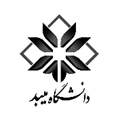 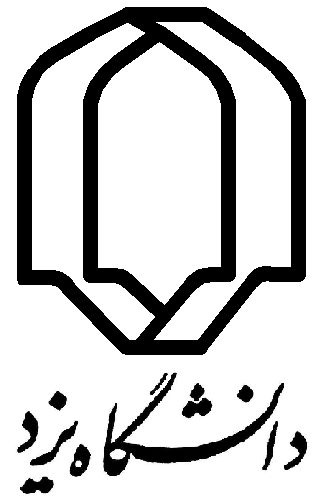 مدیریت تحصیلات تکمیلیشماره:تاریخ:پیوست:کاربرگ ثبت پایاننامه در پرتال پژوهشگاه اطلاعات و مدارک علمی ایرانhttp://sabt.irandoc.ac.ir مدیریت تحصیلات تکمیلیاینجانب: ........................................................................ دانشجوی دوره کارشناسی ارشد رشته: .......................................................................................به شماره دانشجویی: .................................................. گروه: ...................................................... دانشکده: ..........................................................................مشخصات پایاننامه خود را با عنوان: .....................................................................................................................................................................................در سایت پژوهشگاه اطلاعات و مدارک علمی ایران با کد رهگیری ........................................... به طور کامل ثبت نموده و مسئولیت دقت و صحت اطلاعات مندرج در سایت را به طور کامل به عهده میگیرم.                                                                                                            نام و نام خانوادگی دانشجو:                                                                                                            تاریخ:                                                                                                            امضاء:اینجانب: ........................................................................ دانشجوی دوره کارشناسی ارشد رشته: .......................................................................................به شماره دانشجویی: .................................................. گروه: ...................................................... دانشکده: ..........................................................................مشخصات پایاننامه خود را با عنوان: .....................................................................................................................................................................................در سایت پژوهشگاه اطلاعات و مدارک علمی ایران با کد رهگیری ........................................... به طور کامل ثبت نموده و مسئولیت دقت و صحت اطلاعات مندرج در سایت را به طور کامل به عهده میگیرم.                                                                                                            نام و نام خانوادگی دانشجو:                                                                                                            تاریخ:                                                                                                            امضاء:اینجانب: ........................................................................ دانشجوی دوره کارشناسی ارشد رشته: .......................................................................................به شماره دانشجویی: .................................................. گروه: ...................................................... دانشکده: ..........................................................................مشخصات پایاننامه خود را با عنوان: .....................................................................................................................................................................................در سایت پژوهشگاه اطلاعات و مدارک علمی ایران با کد رهگیری ........................................... به طور کامل ثبت نموده و مسئولیت دقت و صحت اطلاعات مندرج در سایت را به طور کامل به عهده میگیرم.                                                                                                            نام و نام خانوادگی دانشجو:                                                                                                            تاریخ:                                                                                                            امضاء:* مدیر محترم کتابخانه مرکزی دانشگاهاطلاعاتی که توسط دانشجو .................................................................... در سایت پژوهشگاه اطلاعات و مدارک علمی ایران ثبت و تکمیل گردیده است، پس از بررسی و اصلاح توسط اینجانب، مورد تایید است. ضمنا فرم تاییدیه پرتال به پیوست ارسال می‌گردد.                                                                                                            نام و نام خانوادگی استاد راهنما:                                                                                                            تاریخ :                                                                                                            امضاء:توضیحات:...................................................................................................................................................................................................................................................................................................................................................................................................................................................................................................................................................................................................................................................................................................................................................................................................................................................* مدیر محترم کتابخانه مرکزی دانشگاهاطلاعاتی که توسط دانشجو .................................................................... در سایت پژوهشگاه اطلاعات و مدارک علمی ایران ثبت و تکمیل گردیده است، پس از بررسی و اصلاح توسط اینجانب، مورد تایید است. ضمنا فرم تاییدیه پرتال به پیوست ارسال می‌گردد.                                                                                                            نام و نام خانوادگی استاد راهنما:                                                                                                            تاریخ :                                                                                                            امضاء:توضیحات:...................................................................................................................................................................................................................................................................................................................................................................................................................................................................................................................................................................................................................................................................................................................................................................................................................................................* مدیر محترم کتابخانه مرکزی دانشگاهاطلاعاتی که توسط دانشجو .................................................................... در سایت پژوهشگاه اطلاعات و مدارک علمی ایران ثبت و تکمیل گردیده است، پس از بررسی و اصلاح توسط اینجانب، مورد تایید است. ضمنا فرم تاییدیه پرتال به پیوست ارسال می‌گردد.                                                                                                            نام و نام خانوادگی استاد راهنما:                                                                                                            تاریخ :                                                                                                            امضاء:توضیحات:...................................................................................................................................................................................................................................................................................................................................................................................................................................................................................................................................................................................................................................................................................................................................................................................................................................................مدیر محترم تحصیلات تکمیلیاطلاعات ثبت شده در سایت پژوهشگاه اطلاعات و مدارک علمی ایران بررسی و مورد تایید قرار گرفت. ضمناً فرم تاییدیه سایت به پیوست ارسال میگردد.                                                                                                            نام و نام خانوادگی مدیر گروه:                                                                                                            تاریخ :                                                                                                            امضاء:توجه:لازم است دانشجو تاییدیه سایت که توسط استاد راهنما یا مدیر گروه و یا رئیس دانشکده با استفاده از رمز ایران داک و کد رهگیری دانشجو، از سایت پرینت شده است را پس از تایید تحصیلات تکمیلی جهت درج در پرونده به آموزش تحویل نماید.مدیر محترم تحصیلات تکمیلیاطلاعات ثبت شده در سایت پژوهشگاه اطلاعات و مدارک علمی ایران بررسی و مورد تایید قرار گرفت. ضمناً فرم تاییدیه سایت به پیوست ارسال میگردد.                                                                                                            نام و نام خانوادگی مدیر گروه:                                                                                                            تاریخ :                                                                                                            امضاء:توجه:لازم است دانشجو تاییدیه سایت که توسط استاد راهنما یا مدیر گروه و یا رئیس دانشکده با استفاده از رمز ایران داک و کد رهگیری دانشجو، از سایت پرینت شده است را پس از تایید تحصیلات تکمیلی جهت درج در پرونده به آموزش تحویل نماید.مدیر محترم تحصیلات تکمیلیاطلاعات ثبت شده در سایت پژوهشگاه اطلاعات و مدارک علمی ایران بررسی و مورد تایید قرار گرفت. ضمناً فرم تاییدیه سایت به پیوست ارسال میگردد.                                                                                                            نام و نام خانوادگی مدیر گروه:                                                                                                            تاریخ :                                                                                                            امضاء:توجه:لازم است دانشجو تاییدیه سایت که توسط استاد راهنما یا مدیر گروه و یا رئیس دانشکده با استفاده از رمز ایران داک و کد رهگیری دانشجو، از سایت پرینت شده است را پس از تایید تحصیلات تکمیلی جهت درج در پرونده به آموزش تحویل نماید.